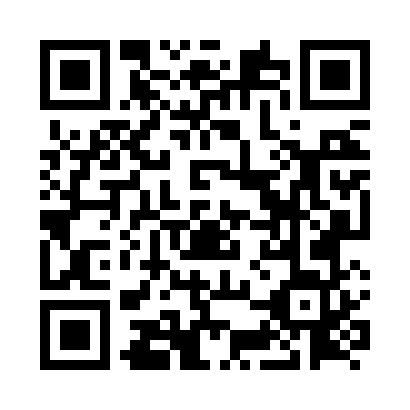 Prayer times for Dorperheide, BelgiumWed 1 May 2024 - Fri 31 May 2024High Latitude Method: Angle Based RulePrayer Calculation Method: Muslim World LeagueAsar Calculation Method: ShafiPrayer times provided by https://www.salahtimes.comDateDayFajrSunriseDhuhrAsrMaghribIsha1Wed3:436:111:365:399:0211:192Thu3:406:091:365:399:0311:223Fri3:366:071:365:409:0511:254Sat3:336:051:365:419:0711:285Sun3:296:041:365:419:0811:316Mon3:256:021:355:429:1011:347Tue3:226:001:355:429:1111:388Wed3:215:581:355:439:1311:419Thu3:205:571:355:449:1511:4310Fri3:195:551:355:449:1611:4311Sat3:195:541:355:459:1811:4412Sun3:185:521:355:469:1911:4413Mon3:185:511:355:469:2111:4514Tue3:175:491:355:479:2211:4615Wed3:165:481:355:479:2411:4616Thu3:165:461:355:489:2511:4717Fri3:155:451:355:489:2711:4818Sat3:155:431:355:499:2811:4819Sun3:145:421:355:509:2911:4920Mon3:145:411:355:509:3111:5021Tue3:135:401:365:519:3211:5022Wed3:135:381:365:519:3411:5123Thu3:125:371:365:529:3511:5124Fri3:125:361:365:529:3611:5225Sat3:125:351:365:539:3711:5326Sun3:115:341:365:539:3911:5327Mon3:115:331:365:549:4011:5428Tue3:115:321:365:549:4111:5429Wed3:105:311:365:559:4211:5530Thu3:105:301:375:559:4311:5631Fri3:105:291:375:569:4411:56